CCSS Advanced Algebra 3		Card Sort: Transformations Check-In	Name__________________1. 	Identify each transformation (or transformations) below. Be specific.	a.			b.			c.	d.				e.				f.	g.				h.			i.	2. 	Which image(s) below show a horizontal dilation and which show(s) a vertical dilation? How can you		tell?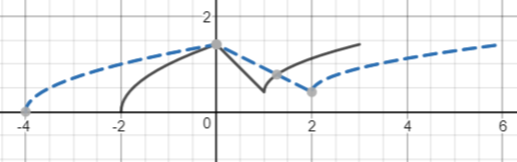 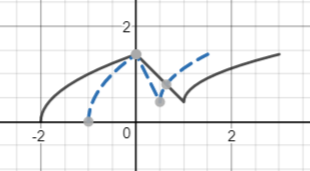 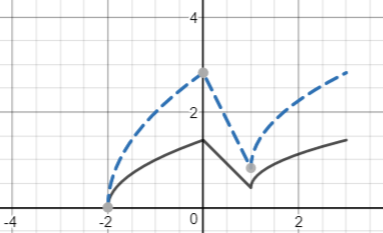 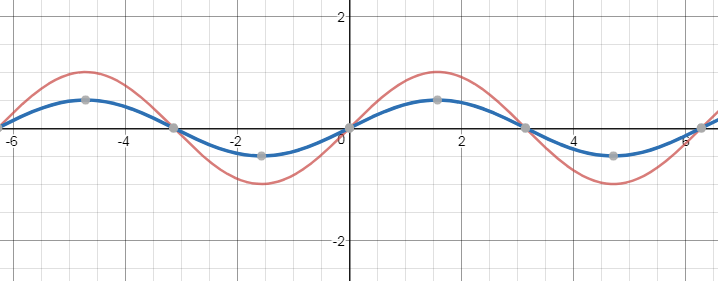 3.	Let the Parent LINEAR Function be . a.	Explain GRAPHICALLY why a vertical translation up 1 unit results in the same function as a			horizontal translation left 1 unit.b.	Will a VERTICAL REFLECTION  of  look differently than a HORIZONTAL				REFLECTION of  ? Explain how you know.c.	Is  a VERTICAL or HORIZONTAL DILATION of ? Explain how you know.4.	Consider the Quadratic Function . 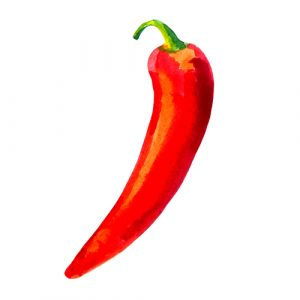 	a.	Factor to show that .	b.	The VERTEX is halfway between the x-intercepts. Find the x- and y-coordinates of the vertex.c. 	What transformation(s) on   result in ? Be specific.	d.	Evaluate . What does  tell you about the GRAPH of ?	e.	Find the VERTEX of .Transformations:Transformations:Transformations:HORIZONTAL TRANSLATION (Left or Right)VERTICAL TRANSLATION (Up or Down)VERTICAL REFLECTIONHORIZONTAL REFLECTIONHORIZONTAL DILATION (Stretch or Compress)VERTICAL DILATION (Stretch or Compress)